Программа учебной дисциплиныразработана на основе Федеральных государственных образовательных стандартов (далее – ФГОС) по профессиональной подготовке «Маляр  (далее ПП), входящим в состав укрупненной группы профессий 13450 «Маляр, по направлению подготовки 13450 Строительство: 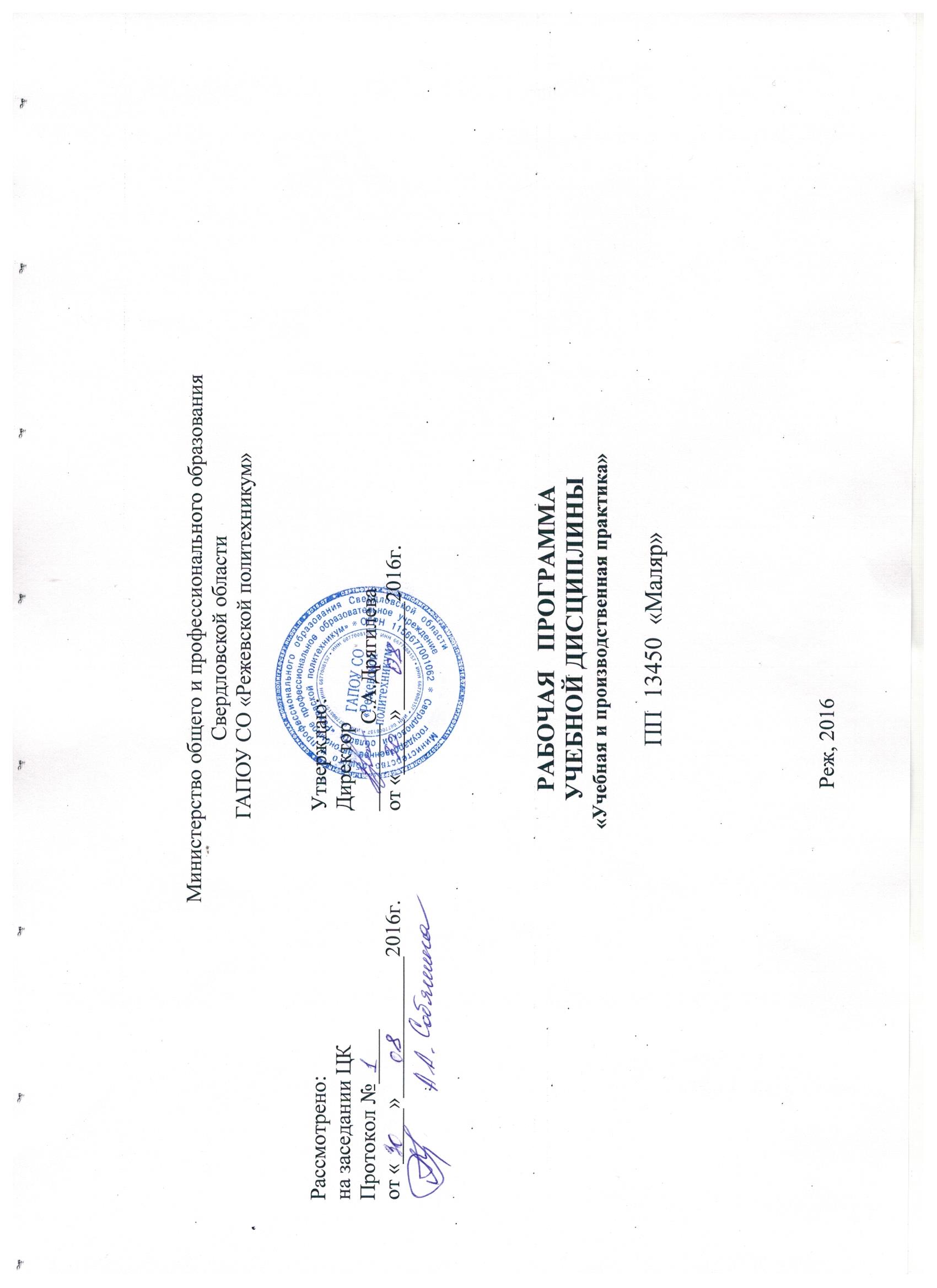 Организация-разработчик: ГАПОУ СО «Режевской политехникум»Разработчик: Падалкина Светлана Васильевна  мастер производственного обучения, преподаватель специальных дисциплин 1 квалификационная  категория.Рекомендованаэкспертной группой ГАПОУ СО «Режевской политехникум»Протокол № ____ от «___» ____________2016г.Председатель экспертной группы __________     ______________Подпись                               ФИОСОДЕРЖАНИЕ1.Общие положение1.1. Область  программыПрограмма учебной практики предназначена для обучающихся Режевского многопрофильного техникума по образовательной программе ПП  для профессии «Маляр »  из числа выпускников специальной (коррекционной)  обраэовательной школы и составлена на основе Модуля учебного плана для профессиональной подготовки лиц, не имеющих основного общего образования, разработанной учебно-методическим кабинетом Государственного Федерального учреждения Министерства труда и социального развития РФ в . и согласованной с Управлением начального профессионального образования Минобразования России (4 января 2001г.). Учебная практика является специальной дисциплиной. Устанавливающие базовые знания, необходимые для получения профессиональных умений и навыков.                   Рабочая программа рассчитана  на 1320 часов для базового уровня профессионального образования.результаты освоения УЧЕБНОЙ ДИСЦИПЛИНЫРезультатом освоения программы учебной дисциплины является овладение обучающимися видом профессиональной деятельности, в том числе профессиональными (ПК) и общими (ОК) компетенциями:1.2.Цели, задачи и требования к результатам освоения учебной дисциплиныС целью овладения указанным видом профессиональной деятельности и соответствующими профессиональными компетенциями обучающийся в ходе освоения профессиональных дисциплин должен:иметь практический опыт:     подготовки поверхностей под оштукатуривание;     оштукатуривания поверхностей;ремонта оштукатуренных поверхностей;подготовки поверхностей под окрашивание;окрашивания внутренних и наружных поверхностей;ремонта окрашенных поверхностей;уметь:придавать поверхностям шероховатость;выполнять провешивание;устраивать марки и маяки;устранять дефекты поверхностей;приготавливать различные штукатурные растворы и смеси;устанавливать леса и подмости для выполнения работ;выполнять оштукатуривание потолков, стен, перегородок, пилястр, колонн;выполнять разделку углов, падуг, тяг;удалять слои старой штукатурки;выполнять подготовку поверхностей под оштукатуривание при ремонтных работах;выполнять расшивку и заделку трещин, очистку набела;выполнять оштукатуривание при ремонтных работах;применять безопасные приемы и методы труда;подбирать инструменты и малярные составы для окрашивания поверхностей;удалять дефекты, выполнять выравнивание окрашиваемых поверхностей;выполнять грунтование поверхностей;окрашивать поверхности различными способами;выполнять декоративные и фактурные отделки;снимать старые красочные покрытия;соблюдать правила охраны труда;знать:инструменты и механизмы для выполнения подготовительных работ;устройство и принцип действия электроинструментов;составы и технологию приготовления растворов и смесей;технологию оштукатуривания поверхностей;технологию разделки углов и падуг и вытягивания тяг;инструменты для ремонтных работ;способы удаления слоев старой штукатурки;способы расшивки и заделки трещин, очистки набела;технологию оштукатуривания поверхностей при ремонтных работах;правила безопасного труда;малярные составы и инструменты для окрашивания поверхностей;методы нанесения составов для подготовки поверхностей под окрашивание;технологические процессы окрашивания различных поверхностей;виды декоративных и фактурных отделок;технологию ремонта окрашенных поверхностей;     безопасные приемы и методы работ.Тематический план и содержание учебной дисциплины  «Учебная практика»4. Контроль и оценка результатов освоения ДисциплиныКонтрольи оценка результатов освоения дисциплины осуществляется преподавателем в процессе проведении самостоятельных работ, тестирования, а также выполнения обучающимися индивидуальных заданий.Формы и методы контроля и оценки результатов обучения должны позволять проверять у обучающихся не только сформированность профессиональных компетенций, но и развитие общих компетенций и обеспечивающих их умений.условия реализации программы ПРОФЕССИОНАЛЬНой подготовки Требования к минимальному материально-техническому обеспечениюОборудование:- Персональный компьютер;-    Телевизор «Funai»-     Мультимедиапроектор;-     Мультимедийная  активная акустическая стереосистема;-     DVD – плеер. Инструменты, приспособления и материалы:-  для отделки штукатурки : деревянная терка, гладилка, кисть, молоток, зубило,  полутерки, правила, штукатурная кельма, сокол, ковш, отрезовка, песок, глина цемент.- для нанесения малярных составов: кист маховая, кисть флейцевая, валик меховой, рустовка, правило, рейки, краскопуьт, шпатлевочные смеси, грунтовочные смеси,  краска масленая,  краска водоэмульсионная, известь, клей обойный, обои.Электронное учебное пособие:-  Практикум по материаловедению для строителей отделочников.  ГУРЦЭМТО, 2003.ЗАО «Новый Диск». Разработано по заказу Исполнительной дирекции по программе «Дети России» Министерства образования РФ в рамках конкурса, проводимого Министерством образования РФ.-  лакокрасочные материалы (терминология, свойства, выбор краски и инструмента,        окраска, интерьеры);- обои (типы обоев, свойства, характеристики, выбор обоев, технологическая последовательность операций, интерьеры);- декоративная штукатурка;Оснащение лаборатории-       Нормокомплекты для отделочных работ, средства механизации-        Инструменты для подготовки поверхностей-        Эталонный конус для определения подвижности, сита для просеиванияматериалов, лопата, бетоносмеситель с баком, мешалка (строительный миксер) конопатка,  угольник, малка, штукатурная кельма, полутерокдеревянный, полутерок металлический, терка деревянная, правило, полутерокусеночный, ящик для раствора, сокол, Отвес, инвентарные металлические маяки, правило, штукатурная кельма, отрезовка,  ковш для отделочных работ, сокол, полутерок, полутерок малый, терка, рустовка, гладилка металлическая, ведро, лопаты, растворный ящик, сита, тачка,штукатурная машина РТФ G4,пневматическая установка СО – 21 для нанесения шпатлевки,виброшлифовальная машина с пылесборником, эксцентрированная шлифовальная машина, дельта-шлифователь, ручной краскопульт СО – 20Б, кисть макловица, валик, кисть – ручник, флейцевая кисть, шнур, торцовка, щитки из жести, фанеры, картона, малярная клейкая лента, фасочные кисти, сдвоенный валик, рукавичка из цигейки, пистолет-распылитель, окрасочный агрегат СО – 5А, шпатель стальной, колодка для шлифователя, приспособления для окраски труб, решетчатых ограждений,ванночка, решетка, миксер строительный с насадкой для размешивания окрасочных составов, сборно – разборные вышки, подмости, лестницы,столики – стремянки, нормокомплект для инструментов, инвентаря, применяемых для обойных работ:кисти, валики, щетка с щетиной из мягкого волоса, ножницы, шнур, резиновый или пластиковый ролик, нож, линейка, отвес, обойный стол, подмасти или стремянка.Информационное обеспечение обученияПеречень рекомендуемых учебных изданий, Интернет-ресурсов, дополнительной литературыУчебно-методическое обеспечение дисциплиныОсновная  литература: Андрианов В.А. Лабораторные работы по материаловедению для отделочников. М.-1988-     112с.Ивлиев А.А Отделочные строительные работы. Учебное пособие. – М.: Издательский центр «Академия», 1999.Чечерин И.И. Общестроительные работы. Учебное пособие. – М.: Издательский центр «Академия», 1999.Смирнов В.А. Материаловедение. – М.: ИЦ «Академия», 2001.Куликов О.Н., Рохлин Е.И. Охрана труда в строительстве. – М.: ИЦ «Академия», 2003.Голицин А.Н. Основы промышленной экологии. – М.: ИРПО, ИЦ «Академия», 2002.Гусарова Е.А., Митина Т.В., Полежаев Ю.О. Строительное черчение. – М.: ИРПО, ИЦ «Академия», 2003.Денкер И.И. Технология окраски железобетонных конструкций. – М.: Высшая школа, 1988. Дополнительная  литература:Александровский А.В., Попов К.Н.  Малярные  рабоы.-М.1996-240сБезбородов В.А. Сухие смеси в современном строительстве.- Новосибирск,1998.Белоусов Е.Д. Технология малярных работ. -  М.,1994 -240с.    Белоусов Е.Д., Вершинина О.С. Малярные и штукатурные работы-М.,1990-270сБорисполец Ю.В., ГеращенкоВ.Е. Охрана труда в строительстве. – М.-1985-304с.Гамм Х.Современная отделка помещений с использованием комплектнойСистемы КНАУФ. – СПб.: Архитектурно-строительный университет,200.ГницевичЕ.П.Малярные работы. – М.,1996-149с.Журавлев И.П., Лапшин П.А. Мастер отделочных строительных работ. – М., 2001.-384сЛебедева Л.М. Справочник штукатура. - М.,2000.Шепелев А.М. Штукатурные работы. – М.-2003.-143с.Список литературыИвлиев А.А Отделочные строительные работы. Учебное пособие. – М.: Издательский центр «Академия», 1999.Чечерин И.И. Общестроительные работы. Учебное пособие. – М.: Издательский центр «Академия», 1999.Смирнов В.А. Материаловедение. – М.: ИЦ «Академия», 2001.Куликов О.Н., Рохлин Е.И. Охрана труда в строительстве. – М.: ИЦ «Академия», 2003.Голицин А.Н. Основы промышленной экологии. – М.: ИРПО, ИЦ «Академия», 2002.Гусарова Е.А., Митина Т.В., Полежаев Ю.О. Строительное черчение. – М.: ИРПО, ИЦ «Академия», 2003.Денкер И.И. Технология окраски железобетонных конструкций. – М.: Высшая школа, 1988.Ивлиев А.А Отделочные строительные работы. Учебное пособие. – М.: Издательский центр «Академия», 1999.Чечерин И.И. Общестроительные работы. Учебное пособие. – М.: Издательский центр «Академия», 1999.Смирнов В.А. Материаловедение. – М.: ИЦ «Академия», 2001.Куликов О.Н., Рохлин Е.И. Охрана труда в строительстве. – М.: ИЦ «Академия», 2003.Голицин А.Н. Основы промышленной экологии. – М.: ИРПО, ИЦ «Академия», 2002.Гусарова Е.А., Митина Т.В., Полежаев Ю.О. Строительное черчение. – М.: ИРПО, ИЦ «Академия», 2003.стр.ПАСПОРТ ПРОГРАММЫ УЧЕБНОЙ ДИСЦИПЛИНЫ4СТРУКТУРА и  содержание УЧЕБНОЙ ДИСЦИПЛИНЫ5условия реализации  учебной дисциплины18Контроль и оценка результатов Освоения учебной дисциплины19КодНаименование результата обученияПК 1.Выполнять подготовительные работы при производстве штукатурных работПК 2.Производить оштукатуривание поверхностей различной степени сложностиПК 3.Выполнять отделку оштукатуренных поверхностейПК 4.Выполнять подготовительные работы при производстве малярных работ.ПК 5.Окрашивать поверхности различными малярными составами.ПК 6.Оклеивать поверхности различными материалами.ПК 7.Выполнять ремонт оштукатуренных,окрашенных и оклеенных поверхностей.ОК 1Понимать сущность и социальную значимость своей будущей профессии, проявлять к ней устойчивый интерес.ОК 2Организовывать собственную деятельность, исходя из цели и способов ее достижения, определенных руководителем, c соблюдением требований охраны труда и экологической безопасности.ОК 3Анализировать рабочую ситуацию, осуществлять текущий и итоговый контроль, оценку и коррекцию собственной деятельности, нести ответственность за результаты своей работы.ОК 4Осуществлять поиск и использование информации, необходимой для эффективного выполнения профессиональных задач, профессионального и личностного развития.ОК 5Использовать информационно-коммуникационные технологии в профессиональной деятельности.ОК 6Работать в коллективе и в команде, эффективно общаться с коллегами, руководством, потребителями.Наименование разделов профессионального модуля (ПМ), междисциплинарных курсов (МДК) и темСодержание учебного материала, лабораторные работы и практические занятия, самостоятельная работа обучающихся, курсовая работ (проект) (если предусмотрены)Объем часовУровень освоения1234Учебная практикаВиды работ:Тема 1. Вводное занятиеУчебно-производственныивоспитательные задачи курса.Содержание труда отделочников, этапы профессионального роста и трудового становления рабочего.Базовая строительная организация структурного подразделения техникума, её трудовые традиции. Передовики новаторы строительной организации - выпускники училища Объекты строительной базовой организации. Формы участия учащихся в выполнении производственного плана базовой строительной организации.Ознакомление учащихся с мастерской, расстановка по рабочим местам, порядок получения и сдачи инструмента и приспособлений.Ознакомление учащихся с программой обучения, режимом работы, формами организации труда и правилами внутреннего распорядка в учебных мастерских.Формы морального и материального стимулирования труда учащихся. Производственный план группы. Должен знатьСодержание труда отделочника. Формы и организацию труда. Режим работы, трудовые традиции Характеристика работРасстановка по рабочим местам. Правильно выполнять правила распорядка в учебных мастерских.62-3Тема 2. Безопасность труда и пожарнаябезопасность в учебной мастерскойПравила и нормы безопасности в учебных мастерских.Основные опасные и вредные производственные факторы, возникающие при работе в учебных мастерских. Техника безопасности по перемещению грузов.Виды травм. Причины травматизма и мероприятия по его предупреждению.Пожарная безопасность. Причины возникновения пожаров в учебных мастерских и других помещениях и меры по их предупреждению. Меры предосторожности при пользовании пожароопасных жидкостей и газов. Правила поведения учащихся при пожаре, порядок вызова пожарной команды. Пользование первичными средствами пожаротушения. Мероприятия по обеспечению пожарной безопасности, пути эвакуации.Основные правила и нормы электробезопасности. Правила пользования электронагревательными приборами и электроустановками, заземление электроустановок, отключение электросети. Возможное воздействие электрического тока на человека. Виды электротравм. Оказание первой помощи пострадавшим.Знаки и надписи безопасности, защитные средства. Должен знатьПравила и нормы безопасности в учебных мастерских Причины травматизма. Знаки и надписи безопасности, защитные средства. Правила и нормы электробезопасности.Характеристика работПользоваться средствами пожаротушения. Пользоваться приборами и электроустановками. Оказывать первую помощь пострадавшимТема 3. Экскурсия на строительствоЗнакомство с администрацией предприятия, режимом работы, наставниками, перспективами  развития, трудовыми традициями. Инструктаж по охране труда и технике безопасностиТема 4. Штукатурные работыТема 3. Подготовка и обработка поверхностей под окраску.Тема 4. Окраска внутренних поверхностейводными составамиТема 5. Окраска внутренних поверхностейневодными составамиТема 9. Простейшие малярные отделкиокрашенных поверхностейТема 10. Обойные работыТема 11. Ремонтные отделочные работыТема 12. Выполнение комплексамалярных и обойных работ- Организация рабочего места и безопасности труда.- Ознакомление с видами поверхностей, подлежащих оштукатуриванию.- Подготовка инструментов. Устранение неисправностей.- Освоение приёмов работы  и содержание инструментов. - Приемы приготовления глиняно-песчаного раствора  ручным способом. Проверка подвижности растворов.-Освоение приемов оштукатуривания кирпичных стен, набрасывания раствора на поверхность. Подготовка к работе инструментов и уход за ними. Приемы накладывания раствора из ящика на сокол.-Освоение приемов оштукатуривания кирпичных стен,набрасывания раствора на поверхность. Подготовка к работе инструментов и уход за ними. Приемы накладывания раствора из ящика на сокол.- Приемы намазывания  учебного раствора на стену штукатурной лопаткой. Элементы приема: рабочая поза, расположение лопатки в руке, последовательность и характер движений, сила броска раствора. Набрасывание раствора на верхнюю, среднюю и нижнюю части стены.- Освоение приемов намазывания учебного раствора  соколом «справа налево» на верхнюю, среднюю и нижнюю части стены.- Освоение приемов намазывания учебного раствора  соколом «справа налево» на верхнюю, среднюю и нижнюю части стены.--Приемы нанесения, разравнивания и затирка слоя.   Заглаживание вкруговую и вразгонку.-Приемы нанесения, разравнивания и затирка слоя.   Заглаживание вкруговую и вразгонку.-Приемы набрасывания учебного раствора штукатурной лопаткой с сокола в лузговые углы. Элементы приема: рабочая поза, расположение лопатки в руке, последовательность и характер движений, сила броска раствора. Набрасывание раствора на верхнюю, среднюю и нижнюю части угла.-Приёмы разравнивания учебного раствора в углах, откосах. - Оштукатуривание поверхностей по маякам. Нанесение обрызга  и грунта. Очистка маяков. Приемы разравнивания грунта по растворным, деревянным или металлическим маякам. Вырубка растворных маяков, удаление инвентарных маяков; заполнение борозд- Приёмы оштукатуривания внутреннего угла.- Приёмы оштукатуривания внутреннего  и наружного угла.- Приёмы оштукатуривания внутреннего  и наружного угла.- Приёмы оштукатуривания внутреннего  и наружного угла.-Оштукатуривание поверхностей по правилам.Нанесение обрызга  и грунта. Очистка маяков. Приемы разравнивания грунта по растворным, деревянным или металлическим маякам. Вырубка растворных маяков, удаление инвентарных маяков; заполнение борозд- Оштукатуривание откосов, углов,разравнивания и затирка слоя.   Заглаживание вкруговую и вразгонку.- Оштукатуривание откосов, углов по правилам.Нанесение разравнивания раствора на откосах передвижение по правилу. Снятие правил и натирка углов и фасок. Контроль качества выполненных работ. Устранение дефектов.- Оштукатуривание углов, стен, плинтусов.Приемы разравнивания грунта по растворным, деревянным или металлическим маякам.-Оштукатуривание углов, стен, плинтусов. Приемы разравнивания грунта по растворным, деревянным или металлическим маякам.-Оштукатуривание углов, стен, откосов,плинтусов. Приемы разравнивания грунта по растворным, деревянным или металлическим маякам.-Оштукатуривание углов, стен, откосов,плинтусов. Приемы разравнивания грунта по растворным, деревянным или металлическим маякам.-Оштукатуривание углов, стен, откосов,плинтусов. Приемы разравнивания грунта по растворным, деревянным или металлическим маякам.- Оштукатуривание углов, стен, откосов,плинтусов. Приемы разравнивания грунта по растворным, деревянным или металлическим маякам.- Оштукатуривание углов, стен, откосов,плинтусов. Приемы разравнивания грунта по растворным, деревянным или металлическим маякам.- Оштукатуривание углов, стен, откосов,плинтусов. Приемы разравнивания грунта по растворным, деревянным или металлическим маякам.- Оштукатуривание углов, стен, откосов,плинтусов. Приемы разравнивания грунта по растворным, деревянным или металлическим маякам.- Отработка приёмов грунтования поверхностей. Приготовление грунтовочных составов под водные и неводные окраски. Способы заданной рецептурной дозировки и экономии материалов при приготовлении грунтовочных составов. Контроль качества грунтовочных составов.- Приёмы нанесения грунтовок кистью. Приготовление грунтовочных составов под водные и неводные окраски. Способы заданной рецептурной дозировки и экономии материалов при приготовлении грунтовочных составов. Контроль качества грунтовочных составов.- Приёмы нанесения грунтовок  валиком. Приготовление грунтовочных составов под водные и неводные окраски. Способы заданной рецептурной дозировки и экономии материалов при приготовлении грунтовочных составов. Контроль качества грунтовочных составов.- Отработка приёмов грунтования поверхностей. Приготовление грунтовочных составов под водные и неводные окраски. Способы заданной рецептурной дозировки и экономии материалов при приготовлении грунтовочных составов. Контроль качества грунтовочных составов.- Отработка приёмов грунтования поверхностей. Приготовление грунтовочных составов под водные и неводные окраски. Способы заданной рецептурной дозировки и экономии материалов при приготовлении грунтовочных составов. Контроль качества грунтовочных составов.- Отработка приёмов грунтования поверхностей. Приготовление грунтовочных составов под водные и неводные окраски. Способы заданной рецептурной дозировки и экономии материалов при приготовлении грунтовочных составов. Контроль качества грунтовочных составов.- Отработка приёмов грунтования поверхностей. Приготовление грунтовочных составов под водные и неводные окраски. Способы заданной рецептурной дозировки и экономии материалов при приготовлении грунтовочных составов. Контроль качества грунтовочных составов.- Инструктаж по содержанию занятий, организации рабочего места и безопасности труда. Ознакомление с видами и приемами подготовки поверхностей под малярные работы.-Освоение приемов подготовки под окраску бетонных поверхностей: очистка поверхностей скребками, металлическими шпателями, воздушной струей, сглаживание поверхностей пемзой, лещадью; расшивка трещин.-Освоение приемов подготовки оштукатуренных поверхностей: очистка поверхностей, расшивка трещин, сглаживание.-Освоение приемов подготовки под окраску деревянных поверхностей: очистка, вырезка сучьев и засмолов- Освоение приемов подготовки  металлических поверхностей: решеток, радиаторов, труб, конвекторов; очистка от брызг раствора и ржавчины, окалины, старой краски с помощью стальных ручных щеток, скребков, шпателей, электромеханических щеток, термическим и механическим способом.- Приготовление грунтовочных составов под водные и неводные окраски. Способы заданной рецептурной дозировки и экономии материалов при приготовлении грунтовочных составов. Контроль качества грунтовочных составов.-Освоение приемов ручного нанесения грунтовочных составов на различные поверхности кистями и валиками.-Освоение приемов нанесения невязких грунтовочных составов с применением средств малой механизации. Устройство и принцип работы ручного краскопульта. Проверка исправности ручного краскопульта и подготовка его к работе. Разборка и сборка краскопульта. Проверка прочности крепления шлангов и болтовых соединений. Проверка вязкости грунтовочного состава, процеживание его. Заправка краскопульта. Приемы нанесения состава. Уход за краскопультом во время и после работы.-Освоение приемов приготовления подмазочных паст и  шпаклёвочных составов, клеевых, масляно-клеевых, на основе ПВА, лаковых (быстросохнущих, безусадочных). Перетирка составов на краскотерке. Устройство, принцип работы жерновой краскотерки, обслуживание. Уход во время и после работы.- Освоение приемов подмазки расшитых трещин, щелей, вырезанных сучков и засмолов.- Приемы нанесения, разравнивания и затирка накрывочного слоя.-Выполнение приёмов железнение поверхностей.- Выполнение приёмов разравнивания раствора на откосах передвижение по правилу. - Выполнение приёмов затирки раствора на откосах передвижение по правилу. - Разметка поверхностей и устройства растворных марок, маяков. Установка и крепление деревянных и инвентарных металлических маяков.- Раскрой и крепление листов сухой штукатурки, гинсокартона.- Выполнение приёмов заделки швов гипсокартона.- Пожарная безопасность. Причины возникновения пожаров в учебных мастерских и других помещениях и меры по их предупреждению. Меры предосторожности при пользовании пожароопасных жидкостей и газов. Правила поведения учащихся при пожаре, порядок вызова пожарной команды. Пользование первичными средствами пожаротушения. Мероприятия по обеспечению пожарной безопасности, пути эвакуации.- Выполнение приёмов подготовки поверхностей под отделочные работы.- Выполнение приемов подготовки под окраску бетонных поверхностей: очистка поверхностей скребками, металлическими шпателями, воздушной струей, сглаживание поверхностей пемзой, лещадью; расшивка трещин.- Выполнение приёмов подготовки поверхностей под малярных работы.Инструктаж по содержанию занятий, организации рабочего места и безопасности труда.Ознакомление с видами и приемами подготовки поверхностей.- Выполнение приёмов подготовки поверхностей под малярных работы.Инструктаж по содержанию занятий, организации рабочего места и безопасности труда.Ознакомление с видами и приемами подготовки поверхностей.-Освоение приемов подготовки оштукатуренных поверхностей: очистка поверхностей, расшивка трещин, сглаживание. - Освоение приемов шпатлевания стен, шлифование зашпатлеванной поверхности наждачной бумагой.- Освоение приемов шпатлевания стен,  шлифование зашпатлеванной поверхности наждачной бумагой.- Освоение приемов шпатлевания стен,  шлифование зашпатлеванной поверхности наждачной бумагой.                                                                      - Освоение приемов подготовки оштукатуренных поверхностей: очистка поверхностей, расшивка трещин, сглаживание.- Освоение приемов шпатлевания откосов,  шлифование зашпатлёваннойповерхности наждачной бумагой.                                                                      - Освоение приемов шпатлевания стен,  шлифования зашпатлеванной поверхности наждачной бумагой.                                                                      -Освоение приемов шпатлевания стен, откосов   шлифования зашпатлеванной поверхности наждачной бумагой.                                                                      - Освоение приёмов ручного нанесения грунтовочных составов на разные поверхности.-Освоение приёмов подмазки финишной шпатлёвкой.- Освоение приемов подготовки под окраску деревянных поверхностей: очистка, вырезка сучьев и засмолов.- Освоение приемов подготовки  металлических поверхностей: решеток, радиаторов, труб, конвекторов; очистка от брызг раствора и ржавчины, окалины, старой краски с помощью стальных ручных щеток, скребков, шпателей, электромеханических щеток, термическим.-Освоение приемов подготовки оштукатуренных поверхностей: очистка поверхностей, расшивка трещин, сглаживание.-Освоение приемов подготовки оштукатуренных поверхностей: очистка поверхностей, расшивка трещин, сглаживание.-Освоение приемов подготовки оштукатуренных поверхностей: очистка поверхностей, расшивка трещин, сглаживание.-Освоение приемов подготовки оштукатуренных поверхностей: очистка поверхностей, расшивка трещин, сглаживание.-Освоение приемов подготовки оштукатуренных поверхностей: очистка поверхностей, расшивка трещин, сглаживание.-Освоение приемов подготовки оштукатуренных поверхностей: очистка поверхностей, расшивка трещин, сглаживание.-Освоение приемов подготовки оштукатуренных поверхностей: очистка поверхностей, расшивка трещин, сглаживание.- Выполнение приемов подготовки под окраску бетонных поверхностей: очистка поверхностей скребками, металлическими шпателями, воздушной струей, сглаживание поверхностей пемзой, лещадью; расшивка трещин.- Освоение приемов подготовки под окраску деревянных поверхностей: очистка, вырезка сучьев и засмолов.- Освоение приемов подготовки под окраску  поверхностей стен и потолков: очистка поверхностей скребками, металлическими шпателями, воздушной струей, сглаживание поверхностей пемзой, лещадью; расшивка трещин.-Приемы подготовки под окраску поверхностей. Правильно использовать инструменты и приспособления. Подготавливать под окраску поверхности: отчищать, разделывать, заделывать трещины. Наносить грунтовочные составывручную. Наносить составы удочкой. Ухаживать за краскопультом во время, и после работы. Шпатлевать поверхности ручным способом.-Приемы подготовки под окраску поверхностей. Правильно использовать инструменты и приспособления. Подготавливать под окраску поверхности: отчищать, разделывать, заделывать трещины. Наносить грунтовочные составывручную. Наносить составы удочкой. Ухаживать за краскопультом во время, и после работы. Шпатлевать поверхности ручным способом.-Приемы подготовки под окраску поверхностей. Правильно использовать инструменты и приспособления. Подготавливать под окраску поверхности: отчищать, разделывать, заделывать трещины. Наносить грунтовочные составывручную. Наносить составы удочкой. Ухаживать за краскопультом во время, и после работы. Шпатлевать поверхности ручным способом.-Освоение приемов сплошного шпатлевания потолков и стен, полов, шлифования зашпатлеванной поверхности наждачной бумагой, обеспыливания.-Освоение приемов сплошного шпатлевания потолков и стен, полов, шлифования зашпатлеванной поверхности наждачной бумагой, обеспыливания.-Освоение приемов сплошного шпатлевания потолков и стен, полов, шлифования зашпатлеванной поверхности наждачной бумагой, обеспыливания.-Освоение приемов ручного нанесения грунтовочных составов на различные поверхности кистями и валиками.-Освоение приемов ручного нанесения грунтовочных составов на различные поверхности кистями и валиками.-Окраска внутренних поверхностей водными составами. Ознакомление с требованиями СНиП к поверхностям, предназначенным под окраску водными составами; технологической последовательности выполнения работ. Освоение приемов по приготовлению окрасочных составов. Подбор колера по цвету.-Окраска внутренних поверхностей стен водными составами. Ознакомление с требованиями СНиП к поверхностям, предназначенным под окраску водными составами; технологической последовательности выполнения работ. Освоение приемов по приготовлению окрасочных составов. Подбор колера по цвету.- Окраска внутренних поверхностей потолков водными составами. Ознакомление с требованиями СНиП к поверхностям, предназначенным под окраску водными составами; технологической последовательности выполнения работ. Освоение приемов по приготовлению окрасочных составов. Подбор колера по цвету.-Окраска внутренних поверхностей потолков водоэмульсионными  составами. Ознакомление с требованиями СНиП к поверхностям, предназначенным под окраску водными составами; технологической последовательности выполнения работ. Освоение приемов по приготовлению окрасочных составов. Подбор колера по цвету.-Освоение приемов по приготовлению окрасочных составов. Подбор колера по цвету.Окраска внутренних поверхностей откосов  водными составами. - Ознакомление с требованиями СНиП к поверхностям, предназначенным под окраску водными составами; технологической последовательности выполнения работ. Освоение приемов по приготовлению окрасочных составов. Подбор колера по цвету.-Окраска внутренних поверхностей стен водными составами. Ознакомление с требованиями СНиП к поверхностям, предназначенным под окраску водными составами; технологической последовательности выполнения работ. Освоение приемов по приготовлению окрасочных составов. Подбор колера по цвету.-Окраска внутренних поверхностей стен водными составами. Ознакомление с требованиями СНиП к поверхностям, предназначенным под окраску водными составами; технологической последовательности выполнения работ. Освоение приемов по приготовлению окрасочных составов. Подбор колера по цвету.- Выявление дефектов при окрашивании водными составами.- Устранение дефектов окрашивания водными составами.- Подготовка под окраску деревянных поверхностей: очистка, вырезка сучьев и засмолов.- Подготовка под окраску деревянного пола очистка, вырезка сучьев и засмолов,  циклевание, шлифование.-Окраска оконных переплётов и дверей масляными красками.-Окраска  деревянных дверей масляными красками.- Окраска плинтусов и пола масляными красками.- Окраска плинтусов и пола масляными красками.- Окраска железобетонных поверхностей масляными красками.- Окраска железобетонных поверхностей масляными красками. - Масленая окраска труб, радиаторов, лестничных решеток фигурными кистями.- Масленая окраска труб, радиаторов, лестничных решеток фигурными кистями.- Масленая окраска труб, радиаторов, лестничных решеток фигурными кистями.-Выполнение приёмов окраски маслеными составами деревянных поверхностей.-Выполнение приёмов окраски маслеными составами оконных переплётов.-Выполнение приёмов окраски маслеными составами деревянных дверей.-Выполнение приёмов окраски маслеными составами плинтусов , пола-Окраска древесноволокнистых плит.- Выполнение приёмов окраски накаткой валиком.-Выполнение приёмов очистки от набела.-Прочистка стен и потолков подготовка под оклейку обоями.- Подмазка поверхностей, шлифование.-Способы устранения дефектов при окрашивании. -Освоение приемов окраски внутренних поверхностей водными составами. Ознакомление с требованиями СНиП к поверхностям, предназначенным под окраску водными составами; технологической последовательности выполнения работ. Освоение приемов по приготовлению окрасочных составов. Подбор колера по цвету.-Освоение приемов окраски внутренних поверхностей водными составами. Ознакомление с требованиями СНиП к поверхностям, предназначенным под окраску водными составами; технологической последовательности выполнения работ. Освоение приемов по приготовлению окрасочных составов. Подбор колера по цвету.-Освоение приемов окраски внутренних поверхностей водными составами. Ознакомление с требованиями СНиП к поверхностям, предназначенным под окраску водными составами; технологической последовательности выполнения работ. Освоение приемов по приготовлению окрасочных составов. Подбор колера по цвету.-Освоение приемов окраски внутренних поверхностей водными составами. Ознакомление с требованиями СНиП к поверхностям, предназначенным под окраску водными составами; технологической последовательности выполнения работ. Освоение приемов по приготовлению окрасочных составов. Подбор колера по цвету.-Освоение приемов окраски внутренних поверхностей водными составами. Ознакомление с требованиями СНиП к поверхностям, предназначенным под окраску водными составами; технологической последовательности выполнения работ. Освоение приемов по приготовлению окрасочных составов. Подбор колера по цвету.- Освоение приемов окраски внутренних поверхностей неводными составами. Ознакомление с требованиями СНиП к поверхностям, предназначенным под окраску неводными составами; технологической последовательности выполнения работ. Освоение приемов по приготовлению окрасочных составов. Подбор колера по цвету- Освоение приемов окраски внутренних поверхностей неодными составами. Ознакомление с требованиями СНиП к поверхностям, предназначенным под окраску неводными составами; технологической последовательности выполнения работ. Освоение приемов по приготовлению окрасочных составов. Подбор колера по цвету- Освоение приемов окраски внутренних поверхностей неводными составами. Ознакомление с требованиями СНиП к поверхностям, предназначенным под окраску неводными составами; технологической последовательности выполнения работ. Освоение приемов по приготовлению окрасочных составов. Подбор колера по цвету- Освоение приемов окраски внутренних поверхностей неводными составами. Ознакомление с требованиями СНиП к поверхностям, предназначенным под окраску неводными составами; технологической последовательности выполнения работ. Освоение приемов по приготовлению окрасочных составов. Подбор колера по цвету.- Ознакомление с требованиями СНиП к поверхностям, предназначенным под окраску неводными составами; технологической последовательности выполнения работ. Освоение приемов по приготовлению окрасочных составов. Подбор колера по цвету- Освоение приемов по приготовлению окрасочных составов. Подбор колера по цвету.- Освоение приемов окраски металлических поверхностей труб, радиаторов, конвекторов, лестничных решеток фигурными кистями, валиками, специальными приспособлениями. - Освоение приемов окраски лаками, кузбасскраской, эмалями деревянных, металлических поверхностей, древесноволокнистых плит, полов. - Освоение приемов окраски деревянных поверхностей: оконных переплетов, полов, встроенных шкафов, дверных полотен кистями и валиками.- Освоение приемов окраски масляными составами оштукатуренных и бетонных поверхностей: разметка поверхности, отбивка шнуром границ обработки,отводка верхней границы окраски, окрашивание поверхностей кистями и валиками; флейцевание, торцевание при улучшенной отделке. - Освоение приемов окраски масляными составами оштукатуренных и бетонных поверхностей: разметка поверхности, отбивка шнуром границ обработки,отводка верхней границы окраски, окрашивание поверхностей кистями и валиками; флейцевание, торцевание при улучшенной отделке. - Освоение приемов окраски масляными составами оштукатуренных и бетонных поверхностей: разметка поверхности, отбивка шнуром границ обработки,отводка верхней границы окраски, окрашивание поверхностей кистями и валиками; флейцевание, торцевание при улучшенной отделке. - Освоение приёмов окраски внутренних поверхностей потолков водоэмульсионными  составами. Ознакомление с требованиями СНиП к поверхностям, предназначенным под окраску водными составами; технологической последовательности выполнения работ.Освоение приемов по приготовлению окрасочных составов. Подбор колера по цвету.- Освоение приёмов окраски внутренних поверхностей потолков водоэмульсионными  составами. Ознакомление с требованиями СНиП к поверхностям, предназначенным под окраску водными составами; технологической последовательности выполнения работ.Освоение приемов по приготовлению окрасочных составов. Подбор колера по цвету.- Освоение приёмов окраски внутренних поверхностей потолков водоэмульсионными  составами. Ознакомление с требованиями СНиП к поверхностям, предназначенным под окраску водными составами; технологической последовательности выполнения работ.Освоение приемов по приготовлению окрасочных составов. Подбор колера по цвету.- Освоение приёмов окраски внутренних поверхностей потолков водоэмульсионными  составами. Ознакомление с требованиями СНиП к поверхностям, предназначенным под окраску водными составами; технологической последовательности выполнения работ.Освоение приемов по приготовлению окрасочных составов. Подбор колера по цвету.- Освоение приёмов окраски внутренних поверхностей потолков водоэмульсионными  составами. Ознакомление с требованиями СНиП к поверхностям, предназначенным под окраску водными составами; технологической последовательности выполнения работ.Освоение приемов по приготовлению окрасочных составов. Подбор колера по цвету.- Освоение приёмов окраски внутренних поверхностей потолков водоэмульсионными  составами. Ознакомление с требованиями СНиП к поверхностям, предназначенным под окраску водными составами; технологической последовательности выполнения работ.Освоение приемов по приготовлению окрасочных составов. Подбор колера по цвету.- Освоение приемов окраски  поверхностей труб, радиаторов, конвекторов, лестничных решеток фигурными кистями, валиками, специальными приспособлениями. - Освоение приемов окраски поверхностей труб, радиаторов, конвекторов, лестничных решеток фигурными кистями, валиками, специальными приспособлениями. - Освоение приемов окраски поверхностей труб, радиаторов, конвекторов, лестничных решеток фигурными кистями, валиками, специальными приспособлениями. - Освоение приемов окраски поверхностей труб, радиаторов, конвекторов, лестничных решеток фигурными кистями, валиками, специальными приспособлениями. - Освоение приемов окраски деревянных поверхностей: оконных переплетов, полов, встроенных шкафов, дверных полотен кистями и валиками.- Освоение приемов окраски деревянных поверхностей: оконных переплетов, полов, встроенных шкафов, дверных полотен кистями и валиками.- Освоение приемов окраски деревянных поверхностей: плинтусов.- Освоение приемов окраски деревянных поверхностей: плинтусов.- Выявление причин и способы устранения дефектов окрашивания.- Выявление причин и способы устранения дефектов окрашивания.- Выявление причин и способы устранения дефектов окрашивания.- Устранение дефектов при оштукатуривании стен и потолков.- Устранение дефектов при оштукатуривании стен и потолков.- Ремонт  штукатурки  стен и потолков.- Ремонт  штукатурки  стен и потолков.- Ремонт  штукатурки  стен и потолков.- Ремонт  штукатурки  стен: снятие набела, удаление обоев. расшивка трещин,.- Ремонт  штукатурки  стен: снятие набела, расшивка трещин.- Ремонт  штукатурки  стен: снятие набела, расшивка трещин.- Ремонт  штукатурки  стен: снятие набела, расшивка трещин.- Ремонт  штукатурки  стен: снятие набела, расшивка трещин.- Ремонт  штукатурки  стен: снятие набела, расшивка трещин.- Ремонт  штукатурки  стен, потолков: выравнивание шпаклёвочным  составам.- Ремонт  штукатурки  стен, потолков: выравнивание шпаклёвочным  составам- Ремонт  штукатурки  стен, потолков: выравнивание шпаклёвочным  составам- Ремонт  штукатурки  стен, потолков: выравнивание шпаклёвочным  составам- Ремонт  штукатурки  стен, потолков: выравнивание шпаклёвочным  составам- Ремонт  штукатурки  стен, потолков: выравнивание шпаклёвочным  составам- Ремонт  штукатурки  стен, потолков: выравнивание шпаклёвочным  составам- Ремонт  штукатурки  стен, потолков: выравнивание шпаклёвочным  составам- Ремонт  штукатурки  стен, потолков: выравнивание шпаклёвочным  составам- Ремонт  штукатурки  стен, потолков: выравнивание шпаклёвочным  составам- Ремонт  штукатурки  стен, потолков: выравнивание шпаклёвочным  составам- Ремонт  штукатурки  откосов стен: выравнивание шпаклёвочным  составам- Ремонт  штукатурки  откосов, стен: выравнивание шпаклёвочным  составам.- Составление технологической карты подготовка поверхности к окраске.- Окраска поверхностей потолка водными составами.- Составление технологической карты по заданным размерам.-  Окраска поверхностей потолка водными составами.- Окраска поверхностей потолка водными составами.- Окраска поверхностей стен  водными составами.- Окраска поверхностей стен  водными составами.- Окраска поверхностей стен  водными составами.- Освоение приёмов разметки стен на панели.- Освоение приёмов вытягивания филёнок колерами на водной и неводной связующих.- Освоение приемов изготовления прямых, обратных и многокрасочных трафаретов; приготовления окрасочных составов для набивки трафаретов.- Освоение приемов набивки рисунка по трафарету кистью в один или два колера.- Освоение приемов нанесения на окрашенную поверхность плоского рисунка торцеванием, накаткой валиками.- Приёмы отбивки панелей, вытягивания филёнок колерами на водной и неводной связующих.-  Ремонт оштукатуренных поверхностей  стен и потолков.-  Ремонт оштукатуренных поверхностей  стен и потолков.-  Ремонт оштукатуренных поверхностей  стен и потолков.-  Ремонт оштукатуренных поверхностей  стен и потолков.- Отработка приёмов шпатлевания по гипсокартонной поверхности.- Отработка приёмов шпатлевания по гипсокартонной поверхности.- Отработка приёмов шпатлевания по гипсокартонной поверхности.- Отработка приёмов шпатлевания по гипсокартонной поверхности.- Отработка приёмов шпатлевания по гипсокартонной поверхности.- Отработка приёмов шпатлевания откосов оконных и дверных.- Отработка приёмов шпатлевания откосов оконных и дверных.- Отработка приёмов шпатлевания откосов оконных и дверных.- Отработка приёмов шпатлевания откосов оконных и дверных.- Отработка приёмов шпатлевания откосов оконных и дверных.- Отработка приёмов шпатлевания откосов оконных и дверных.- Отработка приёмов шпатлевания откосов оконных и дверных, потолка.- Отработка приёмов шпатлевания откосов оконных и дверных, потолка.- Освоение приемов окраски внутренних поверхностей неводными составами. Ознакомление с требованиями СНиП к поверхностям, предназначенным под окраску неводными составами; технологической последовательности выполнения работ. Освоение приемов по приготовлению окрасочных составов. Подбор колера по цвету.- Освоение приемов окраски  поверхностей труб, радиаторов, конвекторов, лестничных решеток фигурными кистями, валиками, специальными приспособлениями- Приемы раскроя обоев подгонкой рисунка.- Приемы раскладывания полотнищ обоев нанесения на них клея и наклеивания полотнищ на стенку- Приемы проверки вертикальности углов и подгонка рисунка- Приемы проверки вертикальности углов и подгонка рисунка- Оклеивание поверхностей обоями. Наклеивание бордюра.- Освоение приёмов вытягивания филёнок.- Освоение приёмов разметки поверхности стен под панели.Квалификационные экзамены2-32-32-32-32-32-32-32-32-32-32-32-3Производственная практикаВиды работ:Тема 1. Вводное занятиеТема 2. Штукатурные работыТема 3. Подготовка и обработкаповерхностей под окраскуТема 4. Окраска внутренних поверхностейводными составамиТема 5. Окраска внутренних поверхностейневодными составамиТема 6. Простейшие малярные отделкиокрашенных поверхностей.Тема 6. Простейшие малярные отделкиокрашенных поверхностейТема 7. Обойные работыТема 8. Ремонтные работыТема 9. Выполнение комплексамалярных и обойных работЗнакомство с администрацией предприятия, режимом работы, наставниками, перспективами  развития, трудовыми традициями. Инструктаж по охране труда и технике безопасности. Организации рабочего места и безопасности трудаВыполнение подготовки под оштукатуривание камневидных поверхностей: насечка, расшивка швов, очистка стальными щетками.Выполнение подготовки железобетонных и металлических поверхностей, затягивание стыков разнородных поверхностей и каналов, натягивание сетки по каркасу, армирование штукатурного намета забивкой гвоздей и оплетением их проволокой.Выполнение приготовления простых, сложных, тощих и жирных растворов ручным и механизированным способом. Проверка подвижности растворов.Выполнение набрасывания раствора на поверхность. Подготовка к работе инструментов и уход за ними. Выполнение накладывания раствора из ящика на сокол. Выполнение набрасывания  раствора на стену штукатурной лопаткой с сокола «слева направо». Выполнение приемов набрасывания раствора штукатурной лопаткой с сокола «справа налево» на верхнюю, среднюю и нижнюю части стены.Выполнение набрасывания  раствора штукатурной лопаткой с сокола в лузговые углы и на откосы.Выполнение намазывания  раствора на стены и потолок соколом и полутерком. Выполнение нанесения, разравнивания и затирка накрывочногослоя.Затирка вкруговую и вразгонку. Заглаживание накрывочного слоя.Выполнение набрасывания раствора из ящика штукатурной лопаткой, соколом, ковшом.Выполнение устройства растворных марок и маяков. Установка и крепление деревянных и инвентарных металлических маяков.Оштукатуривание поверхностей по маякам. Нанесение обрызга и грунта. Очистка. Нанесение и разравнивание накрывочного слоя. Затирка.Выполнение работы с инструментами и приспособлениями, применяемыми для оконопачивания коробок, провешивания откосов, определения угла рассвета, разравнивания раствора на откосах и заглушинах. Выполнение приемов оконапачивания коробок. Выполнение приемов определения угла рассвета откосов при помощи угольника с передвижной планкой.Выполнение навешивания правил на откосы по найденному углу рассвета. Установка и проверка установки правил по уровню и отвесу.Выполнение приемов нанесения и разравнивания раствора на откосах и заглушинах, передвижения малки по правилу и коробке при разравнивании грунта на откосах. Нанесение накрывочного слоя и затирка его способом «вразгонку». Снятие правил и натирка углов и фасок. Железнение поверхностей.Выполнение раскроя листов сухой штукатурки, разметки поверхностей и установки марок и маяков, крепление реек. Приемы установки и выверки листов сухой штукатурки, крепления их на мастиках, гвоздях; заделка швов.Содержание.Выполнение работ по видам и приемам подготовки поверхностей под малярные работы.Выполнение приемов подготовки под окраску бетонных поверхностей: очистка поверхностей скребками, металлическими шпателями, воздушной струей, сглаживание поверхностей пемзой, лещадью; расшивка трещин.Выполнение приемов подготовки оштукатуренных поверхностей: очистка поверхностей, расшивка трещин, сглаживание.Выполнение приемов подготовки под окраску деревянных поверхностей: очистка, вырезка сучьев и засмолов.Выполнение приемов подготовки металлических поверхностей: решеток, радиаторов, труб, конвекторов; очистка от брызг раствора и ржавчины, окалины, старой краски с помощью стальных ручных щеток, скребков, шпателей, электромеханических щеток, термическим и механическим способом.Приготовление грунтовочных составов под водные и неводные окраски. Выполнение заданной рецептурной дозировки и экономии материалов при приготовлении грунтовочных составов. Выполнение приемов ручного нанесения грунтовочных составов на различные поверхности кистями и валиками.Выполнение приемов нанесения невязких грунтовочных составов с применением средств малой механизации. Освоение приемов приготовления подмазочных паст и шпатлевочных составов, клеевых, масляно-клеевых, на основе ПВА, лаковых (быстросохнущих, безусадочных). Перетирка составов на краскотерке. Устройство, принцип работы жерновой краскотерки, обслуживание. Уход во время и после работы.Выполнение приемов подмазки расшитых трещин, щелей,вырезанных сучков и засмолов.Выполнение приемов сплошного шпатлевания потолков и стен, полов, шлифования зашпатлеванной поверхности наждачной бумагой, обеспыливания.Выполнение приемов шлифования с помощью шлифовальных электрических машин.Содержание.Выполнение  приемов окраски поверхностей клеевым колером кистями и валиками.Выполнение приемов приготовления известковых составов по заданному рецепту,окраска поверхностей известковыми составами; кистями, валиком, краскопультом.устранения.Выполнение приемов нанесения окрасочных составов на бетонные и оштукатуренные поверхности кистями и валиками. Выполнение приемов нанесения водоэмульсионных окрасочных составов на бетонные, гипсобетонные, оштукатуренные поверхности с помощью кистей и валиков..Содержание.Выполнение приемов окраски масляными составами оштукатуренных и бетонных поверхностей: разметка поверхности, отбивка шнуром границ обработки,отводка верхней границы окраски, окрашивание поверхностей кистями и валиками; флейцевание, торцевание при улучшенной отделке. Выполнение приемов окраски деревянных поверхностей: оконных переплетов, полов, встроенных шкафов, дверных полотен кистями и валиками.Выполнение приемов окраски металлических поверхностей труб, радиаторов, конвекторов, лестничных решеток фигурными кистями, валиками, специальными приспособлениями. Выполнение приемов окраски лаками, кузбасскраской, эмалями деревянных, металлических поверхностей, древесноволокнистых плит, полов. Содержание.Выполнение приемов нанесения на окрашенную поверхность плоского рисунка торцеванием, накаткой валиками..Содержание.Выполнение приемов: оклеивание потолков, стен обоями.Выполнение приемов подготовки стен: очистки от набела верха стен, прочистки поверхностей, обработки стыков сухой штукатурки, проклеивания поверхностей, подмазки неровностей, шлифования поверхностей, оклеивания поверхностей макулатурой.Содержание.Выполнение приемов очистки от набелов, отбивки отстающей штукатурки, подборки и приготовления раствора для ремонтных работ, расшивки и затирки трещин, оштукатуривания отбитых мест, перетирки штукатурки, лузгов,  усенков, откосов.Выполнение приемов ремонта сухой штукатурки мокрым и сухими способами.Содержание.Выполнение учащимися в составе комплексных бригад под руководством квалифицированных рабочих штукатурных, малярных, обойных и ремонтных работ, предусмотренных квалификационной характеристикой в соответствии с действующими СНиП, техническими условиями и нормами на производство работ.Работы выполняются с применением новейших технологий, материалов, инструментов, приспособлений, высокопроизводительных методов труда и на основе технической документации, применяемой в строительстве.Производственная практикаВиды работ:Тема 1. Вводное занятиеТема 2. Штукатурные работыТема 3. Подготовка и обработкаповерхностей под окраскуТема 4. Окраска внутренних поверхностейводными составамиТема 5. Окраска внутренних поверхностейневодными составамиТема 6. Простейшие малярные отделкиокрашенных поверхностей.Тема 6. Простейшие малярные отделкиокрашенных поверхностейТема 7. Обойные работыТема 8. Ремонтные работыТема 9. Выполнение комплексамалярных и обойных работПроизводственная практикаВиды работ:Тема 1. Вводное занятиеТема 2. Штукатурные работыТема 3. Подготовка и обработкаповерхностей под окраскуТема 4. Окраска внутренних поверхностейводными составамиТема 5. Окраска внутренних поверхностейневодными составамиТема 6. Простейшие малярные отделкиокрашенных поверхностей.Тема 6. Простейшие малярные отделкиокрашенных поверхностейТема 7. Обойные работыТема 8. Ремонтные работыТема 9. Выполнение комплексамалярных и обойных работРезультаты (освоенные профессиональные компетенции)Основные показатели оценки результатаФормы и методы контроля и оценки ПК 1. Знает подготовительные работы при производстве штукатурных работ.- соблюдение правил организации рабочего места штукатура;- правильный выбор и владение инструментами, механизмами, приспособлениями и инвентарем;- знание приемов подготовки поверхностей под оштукатуривание;- знание приемов подготовки материалов для выполнения штукатурных  работ и приготовления растворов и смесей; - оценка качества выполнения подготовительных работ;- соблюдение правил безопасности труда.Оценка результатов выполнения самостоятельных работ, тестирования, выполнение индивидуальных заданий ПК 2. Знает оштукатуривание поверхностей различной степени сложности.- выбор и правильное использование средств механизации, ручных инструментов, инвентаря и приспособлений;- соблюдение технологического процесса при оштукатуривании различными составами вручную;- знание технологии оштукатуривания  различной степени сложности;ПК 3. Знает отделку оштукатуренных поверхностей.- соблюдение технологического процесса при  оштукатуривании стен, откосов, колон, фасадов;ПК 4. Знает подготовительные работы при производстве малярных работ.- соблюдение правил организации рабочего места маляра;ПК 4. Знает подготовительные работы при производстве малярных работ.- правильный выбор и владение инструментами, механизмами, приспособлениями и инвентарем;ПК 4. Знает подготовительные работы при производстве малярных работ.- знание приемов подготовки поверхностей под окрашивание;ПК 4. Знает подготовительные работы при производстве малярных работ.- знание приемов подготовки материалов для выполнения малярных работ и приготовления растворов и смесей;ПК 4. Знает подготовительные работы при производстве малярных работ.- оценка качества выполнения подготовительных работ;ПК 4. Знает подготовительные работы при производстве малярных работ.- соблюдение правил безопасности труда.ПК 5. Знает технологию окрашивания поверхности различными малярными составами.- выбор и правильное использование средств механизации, ручных инструментов, инвентаря и приспособлений;ПК 5. Знает технологию окрашивания поверхности различными малярными составами.- соблюдение технологического процесса при окраске различными составами вручную;ПК 5. Знает технологию окрашивания поверхности различными малярными составами.-  соблюдение правил окраскиоконных рам и дверных полотен;ПК 5. Знает технологию окрашивания поверхности различными малярными составами.- знание технологии окраски труби радиаторов;ПК 5. Знает технологию окрашивания поверхности различными малярными составами.- подбор цвета колера;ПК 5. Знает технологию окрашивания поверхности различными малярными составами.- знание технологии окраскифасадов различными составами;ПК 5. Знает технологию окрашивания поверхности различными малярными составами.- оценка качества выполненных работ;ПК 5. Знает технологию окрашивания поверхности различными малярными составами.- соблюдение правил безопасности труда.ПК 6.  Знает технологию оклеивания поверхности различными материалами.- знание приемов подготовки поверхностей под оклеивание;ПК 6.  Знает технологию оклеивания поверхности различными материалами.-  выбор вида клейстера и клеящего составов для проклеивания поверхностей и наклеивания пленок (на бумажной и тканевой основе);ПК 6.  Знает технологию оклеивания поверхности различными материалами.- качество заделки стыков;ПК 6.  Знает технологию оклеивания поверхности различными материалами.- расчет потребностей обоев для оклеивания помещений;ПК 6.  Знает технологию оклеивания поверхности различными материалами.- способы подготовки обоев к оклеиванию;ПК 6.  Знает технологию оклеивания поверхности различными материалами.- знание технологии наклеиванияразличных видов обоев на потолки и стены;ПК 6.  Знает технологию оклеивания поверхности различными материалами.- знание технологии наклеивания пленок и линкруста с устройством фриза;ПК 6.  Знает технологию оклеивания поверхности различными материалами.- оценка качества выполненных работ;ПК 7. Выполнять ремонт окрашенных и оклеенных поверхностей.	- определение дефектов и повреждений поверхностей, подлежащих ремонту;ПК 7. Выполнять ремонт окрашенных и оклеенных поверхностей.	- выполнение работ по устранению дефектов и ремонту поверхностей, окрашенных водными составами; ПК 7. Выполнять ремонт окрашенных и оклеенных поверхностей.	- выполнение работ по устранению дефектов и ремонту поверхностей, окрашенных неводными составами;ПК 7. Выполнять ремонт окрашенных и оклеенных поверхностей.	- выполнение работ по устранению дефектов и ремонту поверхностей, оклеенных обоями;ПК 7. Выполнять ремонт окрашенных и оклеенных поверхностей.	- оценка качества выполненных работ.Результаты (освоенные общие компетенции)Основные показатели оценки результатаФормы и методы контроля и оценки ОК 1. Понимает сущность и социальную значимость своей будущей профессии, проявляет к ней устойчивый интерес.-своевременное и качественное выполнение учебных заданий. Наблюдение за деятельностью студента при выполнении самостоятельных работ, тестирования, выполнение индивидуальных заданий ОК 2. Организует собственную деятельность, выбирает типовые методы и способы выполнения профессиональных задач, оценивать их эффективность и качество.-выбор и применение методов и способов для организации собственной деятельности; - обоснование выбора и применения методов и способов решения профессиональных задач в области выполнения малярных работ;- оценка эффективности и качества выполнения типовых методов и способов выполнения профессиональных задач. Наблюдение за деятельностью студента при выполнении самостоятельных работ, тестирования, выполнение индивидуальных заданий ОК 3. Анализирует рабочую ситуацию, осуществляет текущий и итоговый контроль, оценку и коррекцию собственной деятельности, ответственно относится  к результатам своей работы.- аргументированный анализ текущей ситуации; - обоснованный подбор средств для решения нестандартных профессиональной задачи; - понимание личной ответственности за предложенные решения. Наблюдение за деятельностью студента при выполнении самостоятельных работ, тестирования, выполнение индивидуальных заданий ОК 4. Осуществляет поиск и использование информации, необходимой для эффективного выполнения профессиональных задач, профессионального и личностного развития.- самостоятельный подбор литературы для получения информации;- эффективность поиска необходимой информации;- использование различных источников для получения информации. Наблюдение за деятельностью студента при выполнении самостоятельных работ, тестирования, выполнение индивидуальных заданий ОК 5. Использует информационно-коммуникационные технологии в профессиональной деятельности.- применение в деятельности средств коммуникации;- применение информации представленной в электронном виде.Наблюдение за деятельностью студента при выполнении самостоятельных работ, тестирования, выполнение индивидуальных заданий ОК 6. Работает в коллективе и в команде, эффективно общается с коллегами, руководством, потребителями.- полнота соблюдения этических норм и правил  взаимодействия с коллегами, руководством, клиентами;- эффективность взаимодействия с участниками профессиональной деятельности. Наблюдение за деятельностью студента при выполнении самостоятельных работ, тестирования, выполнение индивидуальных заданий 